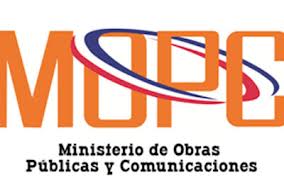 En cumplimiento de las disposiciones de Ley No. 340-06, sobre Compras y Contrataciones Públicas de Bienes,  Servicios, Obras y Concesiones de fecha Dieciocho (18) de Agosto del Dos Mil Seis (2006), modificada por la Ley No. 449-06 de fecha Seis (06) de Diciembre del Dos Mil Seis (2006), del Reglamento de aplicación número 543-12 y demás normativa complementaria, El Ministerio de Obras Publicas y Comunicaciones (MOPC) convoca a todos los interesados a presentar su mejor oferta técnico-económica, para  procedimiento de Compra Menor, referencia: MOPC CM-07-2015 Adquisición Productos Médicos.Detalles del requerimiento:La adjudicación se hará a favor del oferente que presente la mejor propuesta, que cumpla con las especificaciones técnicas requeridas y sea calificada como la oferta que más convenga a la satisfacción del interés general, el cumplimiento de los fines y cometidos de la administración de El Ministerio de Obras Públicas y Comunicaciones (MOPC), conforme a la calidad, idoneidad y precio.La fecha límite para presentar su oferta será el martes 01/09/2015 hasta las 3:00 P.M. La oferta debe ser presentada en un sobre cerrado, dicho sobre debe estar debidamente identificado con la siguiente información: Dirigirlo a:Dpto. de Compras del MOPCDirección: Calle Héctor Homero Hernández esq. Horacio Blanco Fombona, Ensanche La Fe. Santo Domingo, D. N.Remitente:Nombre del Oferente/ ProponentePresentación: Oferta Técnico -EconómicaReferencia del Procedimiento: MOPC CM-07/2015 Requisitos generales de cumplimiento obligatorio: Los oferentes nacionales deberán presentar su oferta en moneda nacional (Pesos Dominicanos, RD$). A excepción de las empresas extranjeras, las cuales podrán presentar su oferta en dólares americanos (US$)La oferta debe contener el costo del artículo o servicio ofertado. Todos los impuestos aplicables deberán estar incluidos y transparentados en la oferta. Los precios deberán incluir solo dos (2) decimales después de punto.Los proponentes deberán estar inscritos en el Registro de Proveedores del Estado administrado por la DIRECCIÓN GENERAL DE CONTRATACIONES PÚBLICAS. El Registro debe estar actualizado; debiéndose presentar constancia en el sobre.Datos obligatorios que se deben incluir en su oferta:Tiempo de entrega Validez de la Oferta (no podrá ser menor de 30 días hábiles)Condiciones de pago (mínimo 45 a 60 días, luego de recibida la Factura en la unidad de Registro de Facturas del MOPC)Debe especificar la garantía de los artículos, si aplica.El día pautado para sus consultas y/o aclaraciones es el viernes 28/09/2015 y el día para respuestas es el lunes 31/09/2015. No se aceptarán Ofertas Alternativas, por lo que sólo pueden ofertar 1 cotización por ítems para la contratación objeto de la presente invitación.El oferente que resulte adjudicatario deberá presentar los siguientes documentos, para fines de la realización del contrato u orden de compra:Registro de Proveedores del Estado (RPE) (vigente)Impuestos actualizados (A la fecha)Para cualquier consulta o aclaración, conforme al Procedimiento de Referencia, los datos de contacto son los siguientes:Nombre: Erys Sandra TerreroTeléfono: (809) 565-2811 Ext. 2906 y 7004Fax.: (809) 683-5540E-mail: jc.mejia@mopc.gob.do * e.terrero@mopc.gob.doAgradecemos, confirmar por esta misma vía la recepción de este correo.ítemDescripciónCantidad SolicitadaUnidad de medida1Fundas de Algodón Estéril2unidad1Agua destilada 10ml25unidad2Alcohol Isopropilico2galon3Ampollas de Ambuterol20unidad4Ampollas de Dextrosa al 50%320unidad5Bajante de Suero100unidad6Bandas matriz para Amalgama (En Rollos)4unidad7Botiquines de Primeros Auxilios30unidad8Caja (de 10) Guantes pequeño (Desechables)2unidad9Cajas de Jeringas 3 CC3unidad10Cajas de Jeringas 5 CC3unidad11Cajas de Acetaminofén en Tableta10unidad12Cajas de Bolas para Turbinas (Pana Air)3unidad13Cajas de Diclofenaco en Ampollas de 75mg4unidad14Cajas de Diclofenaco en Tabletas de 50mg5unidad15Cajas de Difendramina o Similar3unidad16Cajas de Guantes Medianos16unidad17Cajas de Jeringas de 10 CC8unidad18Cajas de mascarillas Desechables2unidad19Cajas de papel para Camilla2unidad20Cajas Hilo de Sutura Nailon #0, 1, 2, 3, 44unidad21Catéter #18, 19, 20, 21, 22600unidad22Crema de Nitrato en Plata50unidad23Crema de Permetrina al 5%100unidad24Cremas de Clotrimazol50unidad25Fardos de Gasa2unidad26Frasco de Barniz Copalite4unidad27Frasco de Complejo B20unidad28Frasco de salbutamol1unidad29Frasco de Toallas Desinfectante (Lysol)12unidad30Fresas Redondas Medianas para Turbina15unidad31Funda de Contra ángulos Desechables para Profilaxis4unidad32Ionomero de vidrio restaurativo FUJI (9)8unidad33Jabón Clorhexidina1galón34Jarabes Antigripales150unidad35Jeringas de resinas Fluida (para sellar)2unidad36Jeringas para Insulina3unidad37Kit de Disco Softlex para pulido de resinas2unidad38Lidocaína16unidad39Maripositas200unidad40Movibles (Sabanas Desechables)350unidad41Muelas de 1x8 Inferior 34L-6240unidad42Muelas de 1x8 Inferior 34L-6540unidad43Muelas de 1x8 Inferior 34L-6640unidad44Muelas de 1x8 Superior 34L-6240unidad45Muelas de 1x8 Superior 34L-6540unidad46Muelas de 1x8 Superior 34L-6640unidad47Omeprazol de 40mg200unidad48Paquetes de Eyectores de Saliva2unidad49Paquetes de pañitos para Amalgama2unidad50Paquetes de Papel Toallas6unidad51Paquetes de Tiras de Acetato de Glucosa4unidad52Punta de Fibra óptica de lámpara de Resina (según muestra anexa)1unidad53Rollo de Papel para Camilla8unidad54Rollos de Papel Toalla20unidad55Sacos de Yeso corriente3unidad56Set de (Microbrush) para aplicar (Bording)4unidad57Set de Bandas de Acetato de Celuloide1unidad58Set de Dyscal4unidad59Solución Betadine8unidad60Solución Dextrosa200unidad61Solución Lactato en Ringer200unidad62Solución Salina310unidad63Tabletas de Ciprofloxacin 500 mg200unidad64Tabletas de Ácido mefenamico 500mg200unidad65Tabletas de Hipermex100unidad66Tabletas de Ibuprofen 600 mg200unidad67Tabletas de Ketoralaco100unidad68Tabletas de Loratadina de 10 mg200unidad69Tabletas de Trimetropin Sulfa 500mg200unidad70Turbinas dentales Auto cables4unidad71Venda Elásticas160unidad72ZO 2X530unidad